ОТВЕТЫВАРИАНТ 1Система оцевивавня  проверо•івой работъіОцевивавне отдельвъік аадавпйМоwеравдааия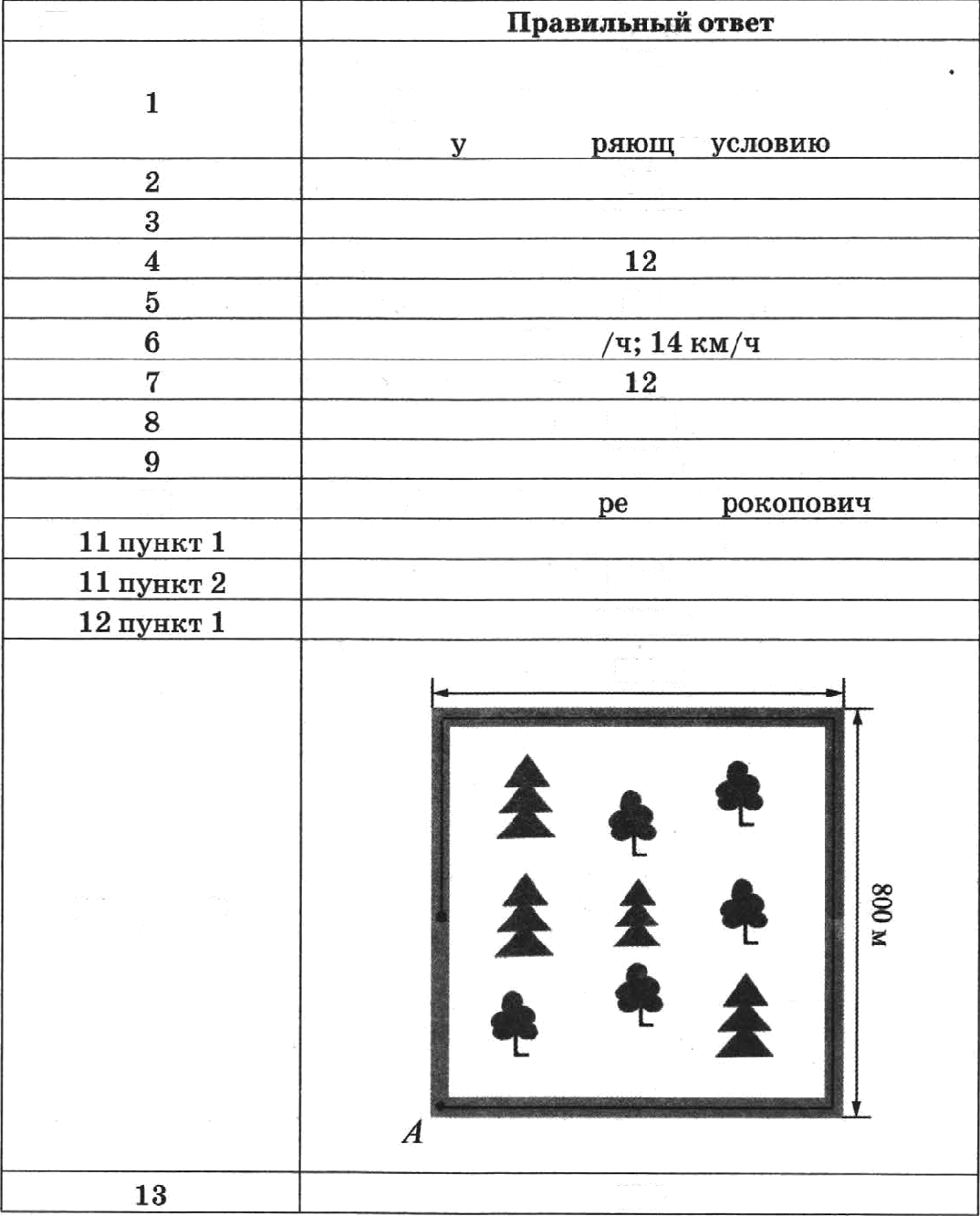 70Должво бытъ зачтево любое число,довлетво	ее41,0098010 км175010l2пуакт217114Зынов, Иесте	вно, ПСвавегольы20%3200 м500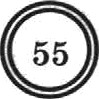 55Ретеааяяјтшавщадиоцевнвsааю   Пз одного пункта одповремевио по одпоііп тоіі же дороге в одпу и ту же сторону выепали два велосноеднста. Опи ехаля с постояивымтт скоростяіви. Скорость пер-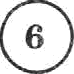 вого велосипедиста 12 км/ч. Через пас расстояние втежду велосяведястами оказа- лось равяым 2 км. Какой могла быть скорость второго велоєипедиста? Завитите решение и ответ.Выяислите: (159 — 21): 3+ 17 - 1004 . Савишите решение и ответ.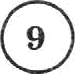 l0 В таблнqе давія реаультатм оавмвнад по матемвтвне u русснону яаъіну в 5 •А» шіассе.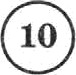 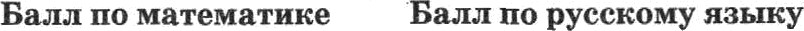 Іlоzвалъвые грамоты двтот тем: тттsолъвикам, у вотю суп:вв бвллов аа обв вредыета боаътае 140 влв лоз'я бы во одаожу аредмету вабраво ве мевътве 75 баллов.Утгажвте фатввлвв у•татqвхся 5 •А•, аолучвввтz аоввалъвые грам:оты. Ѕатвтвтвтеретевве в ответ.ld Сева аадумал патуральвое иясло. Ов умвожил вто шісло па 6, затвм првбаввл за- думвввое явсло, а Е ревуаьтату п ябавяа 17. В втоге у вего получилось чвсло 752. Докажвте, пто Сева отвбся в подс•іётах.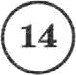 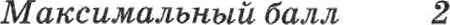 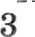 ВАРИАНТ 2Система  оцевнвавия  проверо•івоїі работыОцевввавие отдельвып авдвввйРетеввя п унааавия п оцевпвавню   Из одвого пувпта одвовремевво по одвой и той же дороге в одну и ту же сторону выехали два веаосиведвста. Ови екали с постояввыми скоростямп. Скорость пер-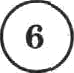 вого велосипедиста l5 км/ч. Через яас расстояние между велосипедистани оказа- лось равным 5 км. Пакой іаогла быть скорость второго велосппедиста? Запишите решение и ответ.Вьгчнслнте: (168 —34): 2+19- 1005. ІЗавишвте ретевве и ответ.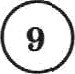   В таблпqе дааы резулътвты оявмоавд ao ывтеыатвке в pyccsoвy еаыму в 5 сА»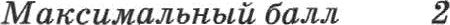 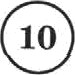 sлacce.Похваяьвзяе грвнотаі па	г тeu тнояьввкан, у ного eyнua баллов ла оба вредмета больше 120 нлв хотя бвт по одвошу предшету вабраво ве мввьтвв 70 бвллов.Унажите фампляя учащикся 5 •А•, пояучввшвх похваяьвме грамоты. Павпшите решение u ответ.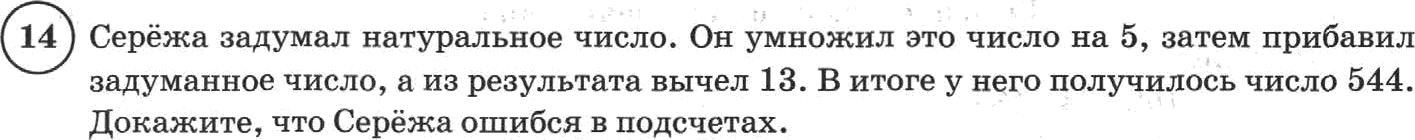 BAPüAWT3Cвcтeмa oцввøвaввя  вpoвepoчвoii pa6oтьıO  eвввaввв oтpвяъвмн a  ıaaвñ61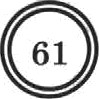 Ретввшадуюшщемпо	вванжю   Из одвого пувпта одвовреневво по одво8 в той же дороге в одву п ту же сторону выеzвлв двв велопятіедвств. Овв ехвлв п постояввывів епоріэстsия. Скорость пер-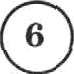 вого велосвведвсТа 14 su /ч. Repen чак расптоявпе метду веаосвпедвствнв окааа- лоеъ раввми 4 им. Каной твогла біять скорость второго велосипедвс'га? іЗавятите щшввве u ответ.Вычислвте: (148 — 24): 4+14-1006. Баввтвте ретевве в o’fвe’f.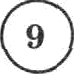 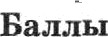 10	В  таблице  давы  результаты  оляивяад  ви  руссному  языку  и  авглийскому языку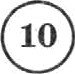 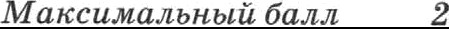 в 5 • Б• нлассе.Похвальные граноты дают тем тнольяиіtам, у ного сумма баллов за оба вредметабольше 140 или хотя бы по одвому предмету пабрано ве мепьте 80 баллов. Скажите фамилии учащихся 5 +Не , получивтих похвальвые грамоты. Завитнте решение и ответ.14 Дата задумала ватуральиое число. Ова уитіожяла это число ва 7, затем орибавя-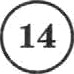 ла задумаввое  яисло,  а  иа  реаультата  въічла 9.  В итоге  у веё получилось иисло294. Донажите, что Дата ошиблась в водсчётах.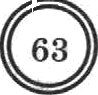 Чомер аадавня1234567891011.111.212.112.2l3ldПтогоБалл111112112211111220Ретевве я уіtазввяя п оqевяватпо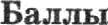 Ретевве:Пусть скорость второго велосипедиста paвua z нм/я. Если ner • велосиоедист едет быстрее второго, то ов удаляется от второго со ско- ростью  l2 — z нм/'і, откуда 12 — z  - 2 ; z - 10.Если второй веsосяведяет едет быстрее первого, то ов удаляется от первого со сноростъю z —12 нж Jn . іЗвапит, z —12	-  2 , откуда  z - 14.Воаможвм другве  способы ретеяяя.Ответ: 10 км/и, 14 нм/я.Выволвевы  все  веобходвмые  выиислеяия  с  воясвевяями, получеввервъій ответ2Выволвевы  все  ь еобхоRвв  ые  вычвслевия  с  поясвевпятеи,  во доау-тqева  одва выиислительвая отвбка,  получев  вевервъііі ответ.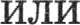 Полу'іев веряый ответ, тіо ретевие влохо обосвоваво1Решение ве соответствует  ви одпому иа нритериев, веречислеявътхвъівіе0Максіsжальниtй бплл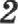 Ретевве н унаааввя  н оцевввавпю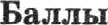 Решение:1) 159- 21= 1382) 138 : 3 - 463) 17 1004 - 170684) 46 + 17068 - 17114Довускается  другая посаедовательвость  действяіі,  вряводящая пвервому ответу.Ответ: 17114  	Втяволвевы все веобходивtые вы'тислевия, получев вервый ответ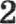 Выполиевы все яеобzодямые выияслеиия, во допущева одва вычис-лительвая ошибка, в результате 'iero полумев яевервый ответ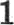 PemeRue  не соответствует  вн одвовгу яа крвтериев, оеречислепяыхвіяте0Макси   альньtй бала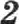 баэтвлжа у•хеввлаБатсвев Аяеисавдр.6937Гусев Дмвтрвй5874Вынов Ивав7270Коалова Mapuя3568ЛеdедевСерге84761НесмревхоАвва5184ОЯСЯЯВ8	ВСТВ€МЯ6672Рвшевво в указаввя s одеввваввю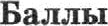 РешевиеіУиевини, вабравтве ве мевьте 75 баллов по одвому иа предметов: Неетеревно  я Проноповвч.Сумвіа баллов больте 140 тольно у іЗынова. Ответ: Пвіков, Иеотеревпо, Пронопови•т.Проведевм все необходимые рассуяtдевяя, полу'іев вервый ответ2Получев вервьгй ответ, во ретевне ве sanucввo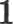 Ответ вевервый.ИЛИ првведевъі вевервъіе рапсуждевмя0Решевве в уввеаввя п оqеввваввю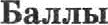 Ретевяе:Пусть   в   —  явсло,   задумаввое   Севой.  У  Севы полуяялось3-  zt + ii +17 = 752, откуда полу'тяы 4-  п = 735.В реаультате Сева полуявв иясло, которое в 4 рвва больте задумав- вого •івела. По 735 ве деявтпя вg 4. Такого быть ве иожет. ІЗваивт, Сева ошнбся.Воа-ожвм другво впособм решевввПроведевы все веобходвмые распуждепвя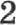 Проведевы  веполвъіе раесуждевия1Рвтевве я уіtвааввя н оцвввввввю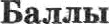 Ие ороведеяы яеобходямые рассуждепия. ИЈІИ прпведевы вевервые рассуждевия. ИЛИ решение отсутствует	0Помер задания1234567881011.111.212.112.2l314ПтогоБала111112112211111230Яомер аадавваЯомер аадавваПравттвъвъііі отввтПравттвъвъііі отввтПравттвъвъііі отввт1158Должво бьггь заитево лкібое иисло, удовлетворякіщее условия›58Должво бьггь заитево лкібое иисло, удовлетворякіщее условия›58Должво бьггь заитево лкібое иисло, удовлетворякіщее условия› 	32,00844 		10 		10 		1055""	306610 хи/ч; 20 лы/ч10 хи/ч; 20 лы/ч10 хи/ч; 20 лы/ч77 		12 		12 		1288 	2160 	2160 	21609 		19162 		19162 		191621010Ефимов,  Марнова, ФилвововаЕфимов,  Марнова, ФилвововаЕфимов,  Марнова, Филвовова11 пувкт 111 пувкт 1 	А язль 	А язль 	А язль11 пувкт 211 пувкт 2 		20% 		20% 		20%12 пункт 112 пункт 1 		3600 м 		3600 м 		3600 мl2пувкт2l2пувкт2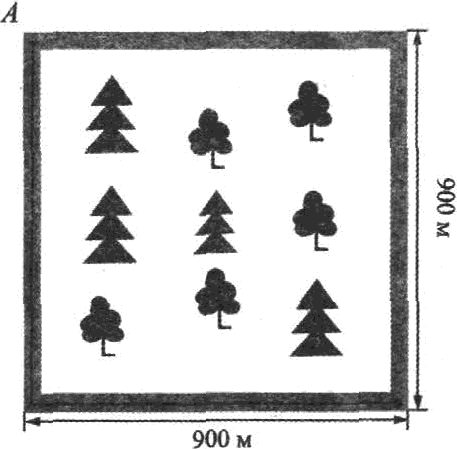 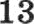 250250250РетевиевукssввнякоRеанваваю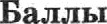 Ретевие:Мустъ скорость второго велооRведвста рвваа хкя/ч. Если оервыА велосипедист едет быстрее второго, то оя удаляется от второго со ско- ростью› 15 — z км/ч, откуда l5 — т = 5 ; z = 10.Если второй велосипедітст едет бъістрее первого, то он удаляется отпервого со скоростыо z —15 км/и. іЗиаиит, z —15 = 5, откуда z = 20 . Возатожвы другве способы решеввя.Ответ: 10 нм u, 20 км/'iВыполнепы все яеобходпмые вычислеяия с поясвепиямп, получеввервый ответ2Выволпепы все Необходимые вычислевия с поясвевпями, НО допу- іцева одва вьювслятельвая ошибка, получев певервый ответ.ИЛИПолу9ев верпыfі ответ, во решевве плохо обоевоваво1Pemeвпe ве соответствует ви одпому из критериев, переиислеввыхвтяте0Аfвксизтпльный без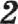 Ретевяе в унаааввя н оцевиваввю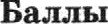 Решение:I) 188 — 34 =1342) 134 : 2 = 673) 19 1005 =190954) 67 +19095 =19162Допуенаетея  другая последовятельвость деіістввіі,  ігрвводящая нвервому отввту.Ответ: 19162 Выполвевъі все веобходвмтяе вьшвслевия, воzу'теіт вервыіі ответ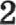 Выоолвеяы все необходимые вьгчяслевия, во довутqева одва вычис- лительпая отибка,  в результате  'iero оолучев  веверяый ответ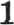 Решение ве соответствует ви одвотау пз крятериев, переиислеввых выте0Максижаяьньtіі Галя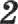 ФююышаувевтвБвла aoывсеэ•втвкеБавя aoрусссоэtјгаввв‹уБобровсх»а еёдор4135Вороввва Аваа5360Рорснвяоксава48fl7Е  итвов Buтвлuil8929ТtудатевЅахар6850МарноваАрпва4372СарниеявАлексав;др6546ТровцквflПавел3566ФиавпповаМария5868Резвеввв в уиааавіш п оqевввввязо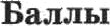 Pemeнae:Уяевики, вабравтве ве мввьте 70 бавяов по одвому aв врејщееов: Ефвиов в Маркова.Сумма баллов боаьте НO тошжо у Фвлввпов9В.Огвет: Ефанов, Марвова, ФвяввповаПроведевтя впе веобходвмъіе рвспуждевия, получев вервіяй ответ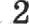 Пояучев вервъііl ответ, во ретевве ве аапвсаво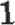 Огвет вевервъіfі.ПЛИ вриведевъі вевервме расеуждевия0Аfокснэtвлвный 6вллЈРвшевве п уіtаввввя п оqеввввввю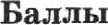 Решевяе.До того как Gepeжa вмчеа 13, у вего получавопь ивсло 557, которое в 6 раз больше аадумаввого чясла. По 557 ве деліггся ва fl. 'І’ввого баіть ве может. Ѕвачят, Gepeжa ошибея.Воамоаtвы щіугве епоеобм ретеввяПроведевы все веобходямтяе рассуждеввя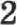 Проведевм  веполваіе рассуждевяя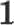 Ие проведевы веобходвмые рассуждеввя. ИЛИ врвведеаьs вввервые рассуждевия. ИЛИ ретевяе отпугптвует	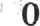 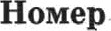 aaдaвaя12345078łł1011.111.212.112.21314RтoroBøяв111112112211111220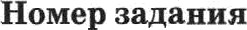 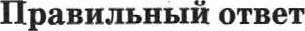 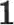 67,Ęoлжвo6ытьwяmвoлюбњe•гacлo,yąoвлeтвopяюmeeycлoвaæ’67,Ęoлжвo6ытьwяmвoлюбњe•гacлo,yąoвлeтвopяюmeeycлoвaæ’67,Ęoлжвo6ытьwяmвoлюбњe•гacлo,yąoвлeтвopяюmeeycлoвaæ’67,Ęoлжвo6ытьwяmвoлюбњe•гacлo,yąoвлeтвopяюmeeycлoвaæ’2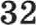 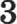 23,00723,00723,00723,007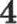 20202020610 ни/«,• 18 xø/«10 ни/«,• 18 xø/«10 ни/«,• 18 xø/«10 ни/«,• 18 xø/«73636363691411514115141151411510 	 B8CŒ)WÆBØ,Ę8D	OB,ЦOBHO11 nyøнт 1poMmrpoMmrpoMmrpoMmrIID)'ÆETËŞ{}o/Ş{}o/Ş{}o/Ş{}o/l2syвкœl2800 >2800 >2800 >2800 >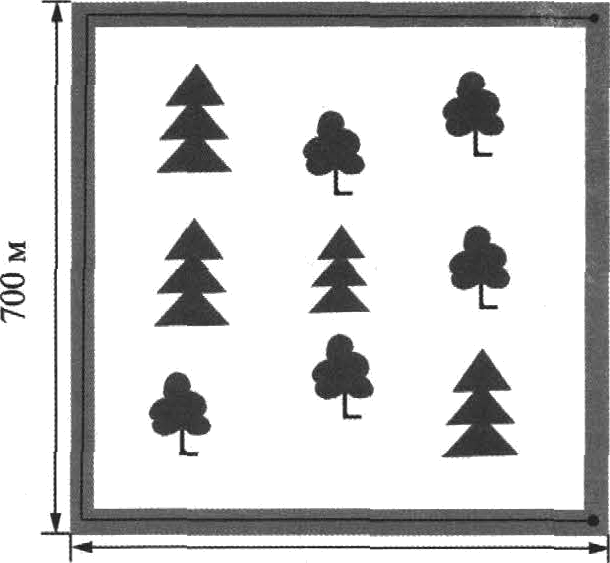 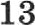 300300300300Ретввве и указаввя п оцеввввввю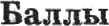 Решение:пусть скорость второго велосяпеднета рввва z кж Јч. Еслв первъііі велопвпедвст едет бтвстрее второго, то ов удвляется от вгорого со ско- ростью 14—z пм/я, откуда 14 -< = 4 ; z =10.Есяя второй велосяведяст едет быстрее первого, то ов удвляется отпервого со скоростью s —н«	g«. a»«»т.	—14 = 4, откуда z =18 . Воаюожвы другвв способы ретевня.Отввт: 10 нм/я, 18 нм/•і    	      	        Внпоавевы впе веобходвиме  вычвслеввя  с поясвеввямв, полу'1евве	ый ответ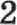 Выпоявевм вее веобходвтшае вычвслевяя с поясвеввямв, во дову- щeua одва вьгтяелвтельввя ошвбка, получев вевервыіі ответ.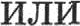 Шо	еввервыRоттет,воретеввеRлохооАювошто1Решевве ue соответствует вп одвому яз нрвтеряев, пере'твсяеввых выше	 		 		 		 	0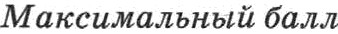 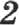 Решевве в укаааввя п оцвРетевне:1) 148 — 314 =1242) 124 : 4 =S13) l4 1006 =140844) 31+14084 =14115Довуекавтея  другаа  поеледоватвяьвовть дейетввй,  врвводавtая нОгвет: 14115Выполиевм все веобходвНые вьюволевия, получев вервіяіі ответ2Выполиевк все необходимые вшчяслеввя, во допущева одва вьювс-лвтелъввл отвбна, в результате •тего полуяев ввверввтй ответ1Решевве ве соответствует вв одвому ва првтервев, пере•твслеввіяхвъіше0 	Мапви	иный 6s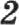 Фамплпя у•тевіпtвБавл порусспому яаыкуБала поввглввскому азьгнуБорисов Іtоаставтип4122ВагавовАртёи3649ВасильеваСветлава8850Ролубева Екатерива6558Западов Ивая7976КомаровФёдор4735Иикифоров Алексей4565Сидорепко Александра5582НковлеваСофья6964Решевпе в указавня п оцевнвавто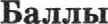 Решение:Ученики, вабраввіие ne ьтепьте 80 баллов по одному из предметов: Васильева и Сидорепко.Сумма баллов больте 140 тольно у Пвладова.Ответ: Васильева, Павадов, Сіщоревко	 	Проведеяьт все необходимые рассуждепия, получев вервый ответ2Получен верпый ответ, яо pemeвпe ne записаво1Ответ вевервый.ИЛИ приведевы  вевервые рассуждевия0Максижаяьиый бплл3Ретевне в указавня п оцевввавию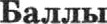 Решение:До того как Дата вычла 9, у ueë получилось иисло 303, которое в 8 раз больте задумаввого иисла. Но 303 не делится ва 8. Такого быть ne может. Пваиит, Дввіа ошиблась.Возможвы  другпе способъі реюевняПроведепы все пеобходиыые раесуждевия2Проведепы пеполпые рассуждевия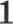 Не проведеиы необходимые рассуждепия. ИЛИ приведепы вевервые рассуждевия. НЛИ  ретевие отсутствует	0